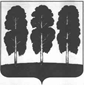 АДМИНИСТРАЦИЯ БЕРЕЗОВСКОГО РАЙОНАХАНТЫ-МАНСИЙСКОГО АВТОНОМНОГО ОКРУГА – ЮГРЫПОСТАНОВЛЕНИЕ от  10.03.2021                                                                                                           № 253пгт. БерезовоО внесении изменений в постановление администрации Березовского района от 29.10.2018    № 930 «О муниципальной программе «Современная транспортная система Березовского района» и признании утратившими силу некоторых муниципальных правовых актов администрации Березовского района» В соответствии со статьей 179 Бюджетного кодекса Российской Федерации, решениями Думы Березовского района от 24 декабря 2020 года № 645 «О внесении изменений в решение Думы Березовского района от 19 декабря 2019 года № 490 «О бюджете Березовского района на 2020 год и плановый период 2021 и 2022 годов», от 24 декабря 2020 года № 646 «О бюджете Березовского района на 2021 год и плановый период 2022 и 2023 годов»:Внести в приложения 1, 2 к постановлению администрации Березовского района от 29.10.2018 № 930 «О муниципальной программе «Современная транспортная система Березовского района» и признании утратившими силу некоторых муниципальных правовых актов администрации Березовского района» (далее – муниципальная программа) следующие изменения: В приложении 1 к постановлению: В паспорте муниципальной программы строки «Целевые показатели муниципальной программы», «Параметры финансового обеспечения муниципальной программы» изложить в следующей редакции:«.». Таблицу 1 муниципальной программы изложить в следующей редакции согласно приложению 1 к настоящему постановлению.Таблицу 2 муниципальной программы изложить в следующей редакции согласно приложению 2 к настоящему постановлению.Пункт 9 приложения 2 к постановлению изложить в следующей редакции:«9. Рассмотрение заявок и распределение субсидий между муниципальными образованиями осуществляет Комиссия по отбору муниципальных образований для предоставления субсидий при администрации Березовского района (далее - Комиссия).Положение о Комиссии и ее состав утверждается постановлением администрации Березовского района.Комиссия в течение 10 рабочих дней после окончания срока приема заявок, установленного пунктом 7.2 Порядка:рассматривает заявки муниципальных образований на предмет их соответствия критериям отбора, установленным в пункте 7.1 Порядка;распределяет субсидии по муниципальным образованиям, имеющим утвержденную муниципальную программу (подпрограмму), предусматривающей мероприятия по реализации дорожной деятельности. Распределение осуществляется в пределах расчетного размера субсидии на соответствующий финансовый год.По результатам рассмотрения поступивших заявок муниципальных образований, Комиссия принимает решение о предоставлении субсидии или об отклонении заявки, которое оформляется протоколом в течение 3 рабочих дней с даты заседания Комиссии.На основании протокола Комиссии отдел транспорта администрации Березовского района подготавливает:1) постановление администрации Березовского района о распределении субсидии бюджетам городских и сельских поселений;2) соглашения о предоставлении субсидии бюджетам городских и сельских поселений.».3 .	Опубликовать настоящее постановление в газете «Жизнь Югры» и разместить на официальном веб-сайте органов местного самоуправления Березовского района.4.	 Настоящее постановление вступает в силу после его официального опубликования.И.о. главы района                                                                                            С.Н. ТитовПриложение 1 к постановлению администрации  Березовского районаот 10.03.2021 № 253Таблица 1Целевые показатели муниципальной программы Примечание:(*) – базовый показатель 2018 года;(1, 2, 3) – показатель сформирован по отчетным данным предприятий и организаций перевозчиков пассажиров, в том числе 2018 год: автомобильным транспортом -  2 737 чел., воздушным транспортом – 11 039 чел.; водным транспортом – 13 186 чел.;(4) – в расчете показателя учитывалась среднегодовая численность постоянного населения района за 2018 год и общее количество перевезенных пассажиров всеми видами транспорта;(5) – базовый показатель определен в соответствии  с официальными данными Федеральной Службы государственной статистики по состоянию на 01.01.2019 года, форма 3-ДГ (МО); (6) – показатель определяется в соответствии с данными Управления капитального строительства и ремонта администрации Березовского района (распоряжение администрации Березовского района на разрешение на ввод в эксплуатацию объекта);  (7) - показатель определяется в соответствии с данными Управления капитального строительства и ремонта администрации Березовского района (распоряжение администрации Березовского района на разрешение на ввод в эксплуатацию объекта);  (8) – базовый показатель является расчетным и определяется как разница между Протяженность сети автомобильных дорог общего пользования местного значения, км и Протяженность сети автомобильных дорог общего пользования местного значения, не соответствующих нормативным требованиям к транспортно-эксплуатационным показателям на 31 декабря отчетного года, км;(9) - базовый показатель определен в соответствии  с официальными данными Федеральной Службы государственной статистики по состоянию на 01.01.2019 года, форма 3-ДГ (МО);(10) – расчет базового показателя осуществлен путем разницы данных между общей протяженностью дорог общего пользования местного значения Березовского района (км) и протяженностью сети автомобильных дорог общего пользования местного значения, не соответствующих нормативным требованиям к транспортно-эксплуатационным показателям на 31 декабря отчетного года (км), в соответствии с официальными данными Федеральной Службы государственной статистики по состоянию на 01.01.2019 года, форма 3-ДГ (МО);(11, 12) – базовый показатель определен в соответствии с официальными данными ОГИБДД ОМВД России по Березовскому району ХМАО – Югры, ежегодный отчет «О состоянии безопасности дорожного движения».Приложение 2 к постановлению администрации Березовского районаот 10.03.2021 № 253Таблица 2Распределение финансовых ресурсов муниципальной программыЦелевые показатели муниципальной программы1. Увеличение количества перевезенных пассажиров автомобильным транспортом с 2 737 до 2 750 чел.2. Увеличение количества перевезенных пассажиров воздушным транспортом с  11 039 до 11 100 чел.3. Увеличение количества перевезенных пассажиров водным транспортом с 13 186 до 13 200 чел.4. Повышение транспортной подвижности населения района на внутрирайонных маршрутах с 1,16 до 1,17  1житель/год.5. Увеличение протяженности сети автомобильных дорог общего пользования местного значения с 233,073 до 233,925 км.6. Увеличение объема ввода в эксплуатацию после строительства и реконструкции автомобильных дорог общего пользования местного значения с 0,0 до 1,851 км.7. Прирост протяженности сети автомобильных дорог общего пользования местного значения в результате  строительства новых автомобильных дорог с 0,0 до 0,525 км.8. Прирост протяженности автомобильных дорог общего пользования местного значения, соответствующих нормативным требованиям к транспортно-эксплуатационным показателям, в результате капитального ремонта и ремонта автомобильных дорог до 6,570 км.9. Сокращение протяженности сети автомобильных дорог общего пользования местного значения, не соответствующих нормативным требованиям к транспортно-эксплуатационным показателям на 31 декабря отчетного года с 60,465 до 53,715 км.10. Увеличение доли автомобильных дорог общего пользования местного значения, соответствующих нормативным требованиям к транспортно-эксплуатационным показателям, в общей протяженности  автомобильных дорог общего пользования местного значения с 74,06 до 77,04 %.11. Сокращение дорожно-транспортных происшествий и тяжести их последствий со 100 до 92 %.12. Повышение безопасности дорожного движения с 72 до 80 %.Параметры финансового обеспечения муниципальной программы    Общий объем финансирования Программы составляет – 609 356,8 тыс. руб.в том числе:бюджет ХМАО – Югры – 157 016,5 тыс. руб.;бюджет района – 447 167,0 тыс. руб.,в том числе по переданным  полномочиям:бюджет гп. Березово – 2 560,8 тыс. руб.,бюджет гп. Игрим – 1 096,4 тыс. руб.;Бюджеты поселений:бюджет сп. Саранпауль – 317,8 тыс. руб.;бюджет гп. Березово – 4 855,5 тыс. руб.в 2019 году – 238 662,4 тыс. руб.;бюджет ХМАО – Югры – 122 343,9 тыс. руб.;бюджет района –  112 970,1 тыс. руб.,в том числе по переданным  полномочиям:бюджет гп. Березово – 2 560,8 тыс. руб.,бюджет гп. Игрим – 268,0 тыс. руб.;Бюджеты поселений:бюджет сп. Саранпауль – 317,8 тыс. руб.;бюджет гп. Березово – 3 030,6 тыс. руб.в 2020 году – 159 594,0 тыс. руб.;бюджет ХМАО – Югры – 34 672,6 тыс. руб.;бюджет района –  123 096,5 тыс. руб.,в том числе по переданным  полномочиям бюджет гп. Игрим – 344,7 тыс. руб.Бюджеты поселений:бюджет гп. Березово – 1 824,9 тыс. руб.в 2021 году – 46 749,6 тыс. руб.;бюджет ХМАО – Югры – 0,0 тыс. руб.;бюджет района –  46 749,6 тыс. руб.,в том числе по переданным  полномочиям бюджет гп. Игрим – 483,7 тыс. руб.в 2022 году – 60 435,6 тыс. руб.;бюджет ХМАО – Югры – 0,0 тыс. руб.;бюджет района –  60 435,6тыс. руб.в 2023 году – 12 989,4 тыс. руб.;бюджет ХМАО – Югры – 0,0 тыс. руб.;бюджет района –  12 989,4 тыс. руб.в 2024 году – 12 989,4 тыс. руб.;бюджет ХМАО – Югры – 0,0 тыс. руб.;бюджет района –  12 989,4 тыс. руб.в 2025 году – 12 989,4 тыс. руб.;бюджет ХМАО – Югры – 0,0 тыс. руб.;бюджет района –  12 989,4 тыс. руб.в 2026-2030 годах – 64 947,0 тыс. руб.;бюджет ХМАО – Югры – 0,0 тыс. руб.;бюджет района – 64 947,0 тыс. руб.Ежегодные объемы финансирования Программы за счет средств бюджетов: Ханты-Мансийского автономного округа – Югры и муниципального образования Березовский район определяются в соответствии с утвержденными бюджетами на соответствующий финансовый год.В ходе реализации Программы ежегодные объемы финансирования мероприятий при необходимости подлежат корректировке.№ показателяНаименование целевых показателей Базовый показатель на начало реализации муниципальной программы*Значения показателя по годамЗначения показателя по годамЗначения показателя по годамЗначения показателя по годамЗначения показателя по годамЗначения показателя по годамЗначения показателя по годамЗначения показателя по годамЦелевое значение показателя на момент окончания действия муниципальной программыРасчет показателя№ показателяНаименование целевых показателей Базовый показатель на начало реализации муниципальной программы*2019 г.2020г.2021 г.2022 г.2023 г.2024 г.2025 г.2026-2030 гг.Целевое значение показателя на момент окончания действия муниципальной программыРасчет показателя123456789101112131Количество перевезенных пассажиров автомобильным транспортом2 7372 7502 7502 7502 7502 7502 7502 75013 7502 750Рассчитывается суммированием количества перевезенных пассажиров автомобильным транспортом в отчетном году.2Количество перевезенных пассажиров воздушным транспортом11 03911 10011 10011 10011 10011 10011 10011 10055 50011 100Рассчитывается суммированием количества перевезенных пассажиров воздушным транспортом в отчетном году.3Количество перевезенных пассажиров водным транспортом13 18613 20013 20013 20013 20013 20013 20013 20066 00013 200Рассчитывается суммированием количества перевезенных пассажиров водным транспортом в отчетном году.4Транспортная подвижность населения района на внутрирайонных маршрутах,  1 житель/год1,161,171,171,171,171,171,171,171,171,17Расчет показателя учитывает среднегодовую численность постоянного населения района за предшествующий год и общее количество перевезенных пассажиров всеми видами транспорта.5Протяженность сети автомобильных дорог общего пользования местного значения,  км233,073233,400233,400233,925233,925233,925233,925233,925233,925233,925Рассчитывается суммированием общей протяженности дорог на начало текущего года и прироста протяженности дорог за текущий год.6Объем ввода в эксплуатацию после строительства и реконструкции автомобильных дорог общего пользования местного значения, км0,00,00,00,5250,00,01,3260,00,01,851Определяется в соответствии с данными МКУ «Управления капитального строительства и ремонта Березовского района»7Прирост протяженности сети автомобильных дорог общего пользования местного значения в результате  строительства новых автомобильных дорог, км0,00,00,00,5250,00,00,00,00,00,525Определяется в соответствии с данными МКУ  «Управления капитального строительства и ремонта Березовского района»8Прирост протяженности автомобильных дорог общего пользования местного значения, соответствующих нормативным требованиям к транспортно-эксплуатационным показателям, в результате капитального ремонта и ремонта автомобильных дорог, км172,6083,6651,4350,7000,5000,4500,00,00,06,570Определяется в соответствии с данными отдела транспорта администрации  Березовского района9Протяженность сети автомобильных дорог общего пользования местного значения, не соответствующих нормативным требованиям к транспортно-эксплуатационным показателям на 31 декабря отчетного года, км60,46556,855,36554,66554,16553,71553,71553,71553,71553,715Рассчитывается как разница показателя «протяженность сети автомобильных дорог общего пользования местного значения, не соответствующих нормативным требованиям к транспортно-эксплуатационным показателям на 31 декабря отчетного года» и показателя «протяженности автомобильных дорог общего пользования местного значения, соответствующих нормативным требованиям к транспортно-эксплуатационным показателям, в результате капитального ремонта и ремонта автомобильных дорог»10Доля автомобильных дорог общего пользования местного значения, соответствующих нормативным требованиям к транспортно-эксплуатационным показателям, в общей протяженности  автомобильных дорог общего пользования местного значения, %74,0675,6676,2876,6376,8577,0477,0477,0477,0477,04Рассчитывается, как процентное соотношение протяженности автомобильных дорог, соответствующих нормативным требованиям к транспортно-эксплуатационным показателям к общей протяженности дорог.11Сокращение дорожно-транспортных происшествий и тяжести их последствий, %100999897969594939292Показатель определен в соответствии с официальными данными ОГИБДД ОМВД России по Березовскому району ХМАО – Югры, ежегодный отчет «О состоянии безопасности дорожного движения»12Повышение безопасности дорожного движения, %72737475767778798080Показатель определен в соответствии с официальными данными ОГИБДД ОМВД России по Березовскому району ХМАО – Югры, ежегодный отчет «О состоянии безопасности дорожного движения»№Основные мероприятия муниципальной программы (их связь с целевыми показателями муниципальной программы)Основные мероприятия муниципальной программы (их связь с целевыми показателями муниципальной программы)Основные мероприятия муниципальной программы (их связь с целевыми показателями муниципальной программы)Основные мероприятия муниципальной программы (их связь с целевыми показателями муниципальной программы)Ответственный исполнитель/ соисполнительОтветственный исполнитель/ соисполнительОтветственный исполнитель/ соисполнительИсточники финансированияФинансовые затраты на реализацию, тыс. руб.Финансовые затраты на реализацию, тыс. руб.Финансовые затраты на реализацию, тыс. руб.Финансовые затраты на реализацию, тыс. руб.Финансовые затраты на реализацию, тыс. руб.Финансовые затраты на реализацию, тыс. руб.Финансовые затраты на реализацию, тыс. руб.Финансовые затраты на реализацию, тыс. руб.Финансовые затраты на реализацию, тыс. руб.Финансовые затраты на реализацию, тыс. руб.№Основные мероприятия муниципальной программы (их связь с целевыми показателями муниципальной программы)Основные мероприятия муниципальной программы (их связь с целевыми показателями муниципальной программы)Основные мероприятия муниципальной программы (их связь с целевыми показателями муниципальной программы)Основные мероприятия муниципальной программы (их связь с целевыми показателями муниципальной программы)Ответственный исполнитель/ соисполнительОтветственный исполнитель/ соисполнительОтветственный исполнитель/ соисполнительИсточники финансированиявсеговсегов том числев том числев том числев том числев том числев том числев том числев том числе№Основные мероприятия муниципальной программы (их связь с целевыми показателями муниципальной программы)Основные мероприятия муниципальной программы (их связь с целевыми показателями муниципальной программы)Основные мероприятия муниципальной программы (их связь с целевыми показателями муниципальной программы)Основные мероприятия муниципальной программы (их связь с целевыми показателями муниципальной программы)Ответственный исполнитель/ соисполнительОтветственный исполнитель/ соисполнительОтветственный исполнитель/ соисполнительИсточники финансированиявсеговсего2019 г.2020 г.2021 г.2022 г.2023 г.2024 г.2025 г.2026 -2030 гг.12222333455678910111213Подпрограмма 1 «Автомобильный транспорт»Подпрограмма 1 «Автомобильный транспорт»Подпрограмма 1 «Автомобильный транспорт»Подпрограмма 1 «Автомобильный транспорт»Подпрограмма 1 «Автомобильный транспорт»Подпрограмма 1 «Автомобильный транспорт»Подпрограмма 1 «Автомобильный транспорт»Подпрограмма 1 «Автомобильный транспорт»Подпрограмма 1 «Автомобильный транспорт»Подпрограмма 1 «Автомобильный транспорт»Подпрограмма 1 «Автомобильный транспорт»Подпрограмма 1 «Автомобильный транспорт»Подпрограмма 1 «Автомобильный транспорт»Подпрограмма 1 «Автомобильный транспорт»Подпрограмма 1 «Автомобильный транспорт»Подпрограмма 1 «Автомобильный транспорт»Подпрограмма 1 «Автомобильный транспорт»Подпрограмма 1 «Автомобильный транспорт»Подпрограмма 1 «Автомобильный транспорт»1.1.1.1.Обеспечение доступности и повышение качества транспортных услуг автомобильным транспортом (1,4)Обеспечение доступности и повышение качества транспортных услуг автомобильным транспортом (1,4)Обеспечение доступности и повышение качества транспортных услуг автомобильным транспортом (1,4)Администрация Березовского района(отдел транспорта) Администрация Березовского района(отдел транспорта) Администрация Березовского района(отдел транспорта) всего, в том числе:73 284,773 284,75 339,35 444,79 490,75 890,05 890,05 890,05 890,029 450,01.1.1.1.Обеспечение доступности и повышение качества транспортных услуг автомобильным транспортом (1,4)Обеспечение доступности и повышение качества транспортных услуг автомобильным транспортом (1,4)Обеспечение доступности и повышение качества транспортных услуг автомобильным транспортом (1,4)Администрация Березовского района(отдел транспорта) Администрация Березовского района(отдел транспорта) Администрация Березовского района(отдел транспорта) федеральный бюджет0,00,00,00,00,00,00,00,00,00,01.1.1.1.Обеспечение доступности и повышение качества транспортных услуг автомобильным транспортом (1,4)Обеспечение доступности и повышение качества транспортных услуг автомобильным транспортом (1,4)Обеспечение доступности и повышение качества транспортных услуг автомобильным транспортом (1,4)Администрация Березовского района(отдел транспорта) Администрация Березовского района(отдел транспорта) Администрация Березовского района(отдел транспорта) бюджет автономного округа  0,00,00,00,00,00,00,00,00,00,01.1.1.1.Обеспечение доступности и повышение качества транспортных услуг автомобильным транспортом (1,4)Обеспечение доступности и повышение качества транспортных услуг автомобильным транспортом (1,4)Обеспечение доступности и повышение качества транспортных услуг автомобильным транспортом (1,4)Администрация Березовского района(отдел транспорта) Администрация Березовского района(отдел транспорта) Администрация Березовского района(отдел транспорта) бюджет района73 284,773 284,75 339,35 444,79 490,75 890,05 890,05 890,05 890,029 450,01.1.1.1.Обеспечение доступности и повышение качества транспортных услуг автомобильным транспортом (1,4)Обеспечение доступности и повышение качества транспортных услуг автомобильным транспортом (1,4)Обеспечение доступности и повышение качества транспортных услуг автомобильным транспортом (1,4)Администрация Березовского района(отдел транспорта) Администрация Березовского района(отдел транспорта) Администрация Березовского района(отдел транспорта) В т.ч. по переданным полномочиям бюджет гп. Игрим1 096,41 096,4268,0344,7483,70,00,00,00,00,01.1.1.1.Обеспечение доступности и повышение качества транспортных услуг автомобильным транспортом (1,4)Обеспечение доступности и повышение качества транспортных услуг автомобильным транспортом (1,4)Обеспечение доступности и повышение качества транспортных услуг автомобильным транспортом (1,4)Администрация Березовского района(отдел транспорта) Администрация Березовского района(отдел транспорта) Администрация Березовского района(отдел транспорта) иные источники финансирования0,00,00,00,00,00,00,00,00,00,01.1.1.1.1.1.Субсидии предприятиям автомобильного транспорта на возмещение недополученных доходов от пассажирских перевозок между поселениями в пределах районаСубсидии предприятиям автомобильного транспорта на возмещение недополученных доходов от пассажирских перевозок между поселениями в пределах районаСубсидии предприятиям автомобильного транспорта на возмещение недополученных доходов от пассажирских перевозок между поселениями в пределах районаАдминистрация Березовского района(отдел транспорта)Администрация Березовского района(отдел транспорта)Администрация Березовского района(отдел транспорта)всего, в том числе: 5 339,35 339,35 339,30,00,00,00,00,00,00,01.1.1.1.1.1.Субсидии предприятиям автомобильного транспорта на возмещение недополученных доходов от пассажирских перевозок между поселениями в пределах районаСубсидии предприятиям автомобильного транспорта на возмещение недополученных доходов от пассажирских перевозок между поселениями в пределах районаСубсидии предприятиям автомобильного транспорта на возмещение недополученных доходов от пассажирских перевозок между поселениями в пределах районаАдминистрация Березовского района(отдел транспорта)Администрация Березовского района(отдел транспорта)Администрация Березовского района(отдел транспорта)федеральный бюджет0,00,00,00,00,00,00,00,00,00,01.1.1.1.1.1.Субсидии предприятиям автомобильного транспорта на возмещение недополученных доходов от пассажирских перевозок между поселениями в пределах районаСубсидии предприятиям автомобильного транспорта на возмещение недополученных доходов от пассажирских перевозок между поселениями в пределах районаСубсидии предприятиям автомобильного транспорта на возмещение недополученных доходов от пассажирских перевозок между поселениями в пределах районаАдминистрация Березовского района(отдел транспорта)Администрация Березовского района(отдел транспорта)Администрация Березовского района(отдел транспорта)бюджет автономного округа  0,00,00,00,00,00,00,00,00,00,01.1.1.1.1.1.Субсидии предприятиям автомобильного транспорта на возмещение недополученных доходов от пассажирских перевозок между поселениями в пределах районаСубсидии предприятиям автомобильного транспорта на возмещение недополученных доходов от пассажирских перевозок между поселениями в пределах районаСубсидии предприятиям автомобильного транспорта на возмещение недополученных доходов от пассажирских перевозок между поселениями в пределах районаАдминистрация Березовского района(отдел транспорта)Администрация Березовского района(отдел транспорта)Администрация Березовского района(отдел транспорта)бюджет района5 339,35 339,35 339,30,00,00,00,00,00,00,01.1.1.1.1.1.Субсидии предприятиям автомобильного транспорта на возмещение недополученных доходов от пассажирских перевозок между поселениями в пределах районаСубсидии предприятиям автомобильного транспорта на возмещение недополученных доходов от пассажирских перевозок между поселениями в пределах районаСубсидии предприятиям автомобильного транспорта на возмещение недополученных доходов от пассажирских перевозок между поселениями в пределах районаАдминистрация Березовского района(отдел транспорта)Администрация Березовского района(отдел транспорта)Администрация Березовского района(отдел транспорта)В т.ч. по переданным полномочиям бюджет гп. Игрим268,0268,0268,00,00,00,00,00,00,00,01.1.1.1.1.1.Субсидии предприятиям автомобильного транспорта на возмещение недополученных доходов от пассажирских перевозок между поселениями в пределах районаСубсидии предприятиям автомобильного транспорта на возмещение недополученных доходов от пассажирских перевозок между поселениями в пределах районаСубсидии предприятиям автомобильного транспорта на возмещение недополученных доходов от пассажирских перевозок между поселениями в пределах районаАдминистрация Березовского района(отдел транспорта)Администрация Березовского района(отдел транспорта)Администрация Березовского района(отдел транспорта)иные источники финансирования0,00,00,00,00,00,00,00,00,00,01.1.2.1.1.2.Осуществление закупки на оказание услуг, связанных с осуществлением регулярныхперевозок пассажиров и багажа автомобильным транспортом по муниципальным                                          маршрутам регулярных перевозок в границах Березовского района  по регулируемым тарифамОсуществление закупки на оказание услуг, связанных с осуществлением регулярныхперевозок пассажиров и багажа автомобильным транспортом по муниципальным                                          маршрутам регулярных перевозок в границах Березовского района  по регулируемым тарифамОсуществление закупки на оказание услуг, связанных с осуществлением регулярныхперевозок пассажиров и багажа автомобильным транспортом по муниципальным                                          маршрутам регулярных перевозок в границах Березовского района  по регулируемым тарифамАдминистрация Березовского района(отдел транспорта)Администрация Березовского района(отдел транспорта)Администрация Березовского района(отдел транспорта)всего, в том числе:67 945,467 945,40,05 444,79 490,75 890,05 890,05 890,05 890,029 450,01.1.2.1.1.2.Осуществление закупки на оказание услуг, связанных с осуществлением регулярныхперевозок пассажиров и багажа автомобильным транспортом по муниципальным                                          маршрутам регулярных перевозок в границах Березовского района  по регулируемым тарифамОсуществление закупки на оказание услуг, связанных с осуществлением регулярныхперевозок пассажиров и багажа автомобильным транспортом по муниципальным                                          маршрутам регулярных перевозок в границах Березовского района  по регулируемым тарифамОсуществление закупки на оказание услуг, связанных с осуществлением регулярныхперевозок пассажиров и багажа автомобильным транспортом по муниципальным                                          маршрутам регулярных перевозок в границах Березовского района  по регулируемым тарифамАдминистрация Березовского района(отдел транспорта)Администрация Березовского района(отдел транспорта)Администрация Березовского района(отдел транспорта)федеральный бюджет0,00,00,00,00,00,00,00,00,00,01.1.2.1.1.2.Осуществление закупки на оказание услуг, связанных с осуществлением регулярныхперевозок пассажиров и багажа автомобильным транспортом по муниципальным                                          маршрутам регулярных перевозок в границах Березовского района  по регулируемым тарифамОсуществление закупки на оказание услуг, связанных с осуществлением регулярныхперевозок пассажиров и багажа автомобильным транспортом по муниципальным                                          маршрутам регулярных перевозок в границах Березовского района  по регулируемым тарифамОсуществление закупки на оказание услуг, связанных с осуществлением регулярныхперевозок пассажиров и багажа автомобильным транспортом по муниципальным                                          маршрутам регулярных перевозок в границах Березовского района  по регулируемым тарифамАдминистрация Березовского района(отдел транспорта)Администрация Березовского района(отдел транспорта)Администрация Березовского района(отдел транспорта)бюджет автономного округа  0,00,00,00,00,00,00,00,00,00,01.1.2.1.1.2.Осуществление закупки на оказание услуг, связанных с осуществлением регулярныхперевозок пассажиров и багажа автомобильным транспортом по муниципальным                                          маршрутам регулярных перевозок в границах Березовского района  по регулируемым тарифамОсуществление закупки на оказание услуг, связанных с осуществлением регулярныхперевозок пассажиров и багажа автомобильным транспортом по муниципальным                                          маршрутам регулярных перевозок в границах Березовского района  по регулируемым тарифамОсуществление закупки на оказание услуг, связанных с осуществлением регулярныхперевозок пассажиров и багажа автомобильным транспортом по муниципальным                                          маршрутам регулярных перевозок в границах Березовского района  по регулируемым тарифамАдминистрация Березовского района(отдел транспорта)Администрация Березовского района(отдел транспорта)Администрация Березовского района(отдел транспорта)бюджет района67 945,467 945,40,05 444,79 490,75 890,05 890,05 890,05 890,029 450,01.1.2.1.1.2.Осуществление закупки на оказание услуг, связанных с осуществлением регулярныхперевозок пассажиров и багажа автомобильным транспортом по муниципальным                                          маршрутам регулярных перевозок в границах Березовского района  по регулируемым тарифамОсуществление закупки на оказание услуг, связанных с осуществлением регулярныхперевозок пассажиров и багажа автомобильным транспортом по муниципальным                                          маршрутам регулярных перевозок в границах Березовского района  по регулируемым тарифамОсуществление закупки на оказание услуг, связанных с осуществлением регулярныхперевозок пассажиров и багажа автомобильным транспортом по муниципальным                                          маршрутам регулярных перевозок в границах Березовского района  по регулируемым тарифамАдминистрация Березовского района(отдел транспорта)Администрация Березовского района(отдел транспорта)Администрация Березовского района(отдел транспорта)В т.ч. по переданным полномочиям бюджет гп. Игрим828,4828,40,0344,7483,70,00,00,00,00,01.1.2.1.1.2.Осуществление закупки на оказание услуг, связанных с осуществлением регулярныхперевозок пассажиров и багажа автомобильным транспортом по муниципальным                                          маршрутам регулярных перевозок в границах Березовского района  по регулируемым тарифамОсуществление закупки на оказание услуг, связанных с осуществлением регулярныхперевозок пассажиров и багажа автомобильным транспортом по муниципальным                                          маршрутам регулярных перевозок в границах Березовского района  по регулируемым тарифамОсуществление закупки на оказание услуг, связанных с осуществлением регулярныхперевозок пассажиров и багажа автомобильным транспортом по муниципальным                                          маршрутам регулярных перевозок в границах Березовского района  по регулируемым тарифамАдминистрация Березовского района(отдел транспорта)Администрация Березовского района(отдел транспорта)Администрация Березовского района(отдел транспорта)иные источники финансирования0,00,00,00,00,00,00,00,00,00,0Итого по подпрограмме 1Итого по подпрограмме 1Итого по подпрограмме 1Итого по подпрограмме 1Итого по подпрограмме 1Итого по подпрограмме 1Итого по подпрограмме 1Итого по подпрограмме 1всего, в том числе:73 284,773 284,75 339,35 444,79 490,75 890,05 890,05 890,05 890,029 450,0Итого по подпрограмме 1Итого по подпрограмме 1Итого по подпрограмме 1Итого по подпрограмме 1Итого по подпрограмме 1Итого по подпрограмме 1Итого по подпрограмме 1Итого по подпрограмме 1федеральный бюджет0,00,00,00,00,00,00,00,00,00,0Итого по подпрограмме 1Итого по подпрограмме 1Итого по подпрограмме 1Итого по подпрограмме 1Итого по подпрограмме 1Итого по подпрограмме 1Итого по подпрограмме 1Итого по подпрограмме 1бюджет автономного округа0,00,00,00,00,00,00,00,00,00,0Итого по подпрограмме 1Итого по подпрограмме 1Итого по подпрограмме 1Итого по подпрограмме 1Итого по подпрограмме 1Итого по подпрограмме 1Итого по подпрограмме 1Итого по подпрограмме 1бюджет района73 284,773 284,75 339,35 444,79 490,75 890,05 890,05 890,05 890,029 450,0Итого по подпрограмме 1Итого по подпрограмме 1Итого по подпрограмме 1Итого по подпрограмме 1Итого по подпрограмме 1Итого по подпрограмме 1Итого по подпрограмме 1Итого по подпрограмме 1В т.ч. по переданным полномочиям бюджет гп. Игрим1 096,41 096,4268,0344,7483,70,00,00,00,00,0Итого по подпрограмме 1Итого по подпрограмме 1Итого по подпрограмме 1Итого по подпрограмме 1Итого по подпрограмме 1Итого по подпрограмме 1Итого по подпрограмме 1Итого по подпрограмме 1иные источники финансирования0,00,00,00,00,00,00,00,00,00,0Подпрограмма 2 «Гражданская авиация»Подпрограмма 2 «Гражданская авиация»Подпрограмма 2 «Гражданская авиация»Подпрограмма 2 «Гражданская авиация»Подпрограмма 2 «Гражданская авиация»Подпрограмма 2 «Гражданская авиация»Подпрограмма 2 «Гражданская авиация»Подпрограмма 2 «Гражданская авиация»Подпрограмма 2 «Гражданская авиация»Подпрограмма 2 «Гражданская авиация»Подпрограмма 2 «Гражданская авиация»Подпрограмма 2 «Гражданская авиация»Подпрограмма 2 «Гражданская авиация»Подпрограмма 2 «Гражданская авиация»Подпрограмма 2 «Гражданская авиация»Подпрограмма 2 «Гражданская авиация»Подпрограмма 2 «Гражданская авиация»Подпрограмма 2 «Гражданская авиация»Подпрограмма 2 «Гражданская авиация»2.1.2.1.Обеспечение доступности и повышение качества транспортных услуг воздушным транспортом (2,4)Обеспечение доступности и повышение качества транспортных услуг воздушным транспортом (2,4)Обеспечение доступности и повышение качества транспортных услуг воздушным транспортом (2,4)Администрация Березовского района(отдел транспорта)Администрация Березовского района(отдел транспорта)Администрация Березовского района(отдел транспорта)всего, в том числе:226 837,7226 837,785 613,657 024,423 618,940 905,62 459,42 459,42 459,412 297,02.1.2.1.Обеспечение доступности и повышение качества транспортных услуг воздушным транспортом (2,4)Обеспечение доступности и повышение качества транспортных услуг воздушным транспортом (2,4)Обеспечение доступности и повышение качества транспортных услуг воздушным транспортом (2,4)Администрация Березовского района(отдел транспорта)Администрация Березовского района(отдел транспорта)Администрация Березовского района(отдел транспорта)федеральный бюджет0,00,00,00,00,00,00,00,00,00,02.1.2.1.Обеспечение доступности и повышение качества транспортных услуг воздушным транспортом (2,4)Обеспечение доступности и повышение качества транспортных услуг воздушным транспортом (2,4)Обеспечение доступности и повышение качества транспортных услуг воздушным транспортом (2,4)Администрация Березовского района(отдел транспорта)Администрация Березовского района(отдел транспорта)Администрация Березовского района(отдел транспорта)бюджет автономного округа28 600,028 600,028 600,00,00,00,00,00,00,00,02.1.2.1.Обеспечение доступности и повышение качества транспортных услуг воздушным транспортом (2,4)Обеспечение доступности и повышение качества транспортных услуг воздушным транспортом (2,4)Обеспечение доступности и повышение качества транспортных услуг воздушным транспортом (2,4)Администрация Березовского района(отдел транспорта)Администрация Березовского района(отдел транспорта)Администрация Березовского района(отдел транспорта)бюджет района198 237,7198 237,757 013,657 024,423 618,940 905,62 459,42 459,42 459,412 297,02.1.2.1.Обеспечение доступности и повышение качества транспортных услуг воздушным транспортом (2,4)Обеспечение доступности и повышение качества транспортных услуг воздушным транспортом (2,4)Обеспечение доступности и повышение качества транспортных услуг воздушным транспортом (2,4)Администрация Березовского района(отдел транспорта)Администрация Березовского района(отдел транспорта)Администрация Березовского района(отдел транспорта)иные источники финансирования0,00,00,00,00,00,00,00,00,00,02.1.1.2.1.1.Субсидии предприятиям на возмещение недополученных доходов от пассажирских перевозок воздушным транспортом между поселениями в пределах районаСубсидии предприятиям на возмещение недополученных доходов от пассажирских перевозок воздушным транспортом между поселениями в пределах районаСубсидии предприятиям на возмещение недополученных доходов от пассажирских перевозок воздушным транспортом между поселениями в пределах районаАдминистрация Березовского района(отдел транспорта)Администрация Березовского района(отдел транспорта)Администрация Березовского района(отдел транспорта)всего226 837,7226 837,785 613,657 024,423 618,940 905,62 459,42 459,42 459,412 297,02.1.1.2.1.1.Субсидии предприятиям на возмещение недополученных доходов от пассажирских перевозок воздушным транспортом между поселениями в пределах районаСубсидии предприятиям на возмещение недополученных доходов от пассажирских перевозок воздушным транспортом между поселениями в пределах районаСубсидии предприятиям на возмещение недополученных доходов от пассажирских перевозок воздушным транспортом между поселениями в пределах районаАдминистрация Березовского района(отдел транспорта)Администрация Березовского района(отдел транспорта)Администрация Березовского района(отдел транспорта)федеральный бюджет0,00,00,00,00,00,00,00,00,00,02.1.1.2.1.1.Субсидии предприятиям на возмещение недополученных доходов от пассажирских перевозок воздушным транспортом между поселениями в пределах районаСубсидии предприятиям на возмещение недополученных доходов от пассажирских перевозок воздушным транспортом между поселениями в пределах районаСубсидии предприятиям на возмещение недополученных доходов от пассажирских перевозок воздушным транспортом между поселениями в пределах районаАдминистрация Березовского района(отдел транспорта)Администрация Березовского района(отдел транспорта)Администрация Березовского района(отдел транспорта)бюджет автономного округа28 600,028 600,028 600,00,00,00,00,00,00,00,02.1.1.2.1.1.Субсидии предприятиям на возмещение недополученных доходов от пассажирских перевозок воздушным транспортом между поселениями в пределах районаСубсидии предприятиям на возмещение недополученных доходов от пассажирских перевозок воздушным транспортом между поселениями в пределах районаСубсидии предприятиям на возмещение недополученных доходов от пассажирских перевозок воздушным транспортом между поселениями в пределах районаАдминистрация Березовского района(отдел транспорта)Администрация Березовского района(отдел транспорта)Администрация Березовского района(отдел транспорта)бюджет района198 237,7198 237,757 013,657 024,423 618,940 905,62 459,42 459,42 459,412 297,02.1.1.2.1.1.Субсидии предприятиям на возмещение недополученных доходов от пассажирских перевозок воздушным транспортом между поселениями в пределах районаСубсидии предприятиям на возмещение недополученных доходов от пассажирских перевозок воздушным транспортом между поселениями в пределах районаСубсидии предприятиям на возмещение недополученных доходов от пассажирских перевозок воздушным транспортом между поселениями в пределах районаАдминистрация Березовского района(отдел транспорта)Администрация Березовского района(отдел транспорта)Администрация Березовского района(отдел транспорта)иные источники финансирования0,00,00,00,00,00,00,00,00,00,02.2.2.2.Ремонт элементов летного поля металлической взлетно-посадочной полосы в пгт. БерезовоРемонт элементов летного поля металлической взлетно-посадочной полосы в пгт. БерезовоРемонт элементов летного поля металлической взлетно-посадочной полосы в пгт. БерезовоАдминистрация Березовского района(отдел транспорта)Администрация Березовского района(отдел транспорта)Администрация Березовского района(отдел транспорта)всего28 600,028 600,028 600,00,00,00,00,00,00,00,02.2.2.2.Ремонт элементов летного поля металлической взлетно-посадочной полосы в пгт. БерезовоРемонт элементов летного поля металлической взлетно-посадочной полосы в пгт. БерезовоРемонт элементов летного поля металлической взлетно-посадочной полосы в пгт. БерезовоАдминистрация Березовского района(отдел транспорта)Администрация Березовского района(отдел транспорта)Администрация Березовского района(отдел транспорта)федеральный бюджет0,00,00,00,00,00,00,00,00,00,02.2.2.2.Ремонт элементов летного поля металлической взлетно-посадочной полосы в пгт. БерезовоРемонт элементов летного поля металлической взлетно-посадочной полосы в пгт. БерезовоРемонт элементов летного поля металлической взлетно-посадочной полосы в пгт. БерезовоАдминистрация Березовского района(отдел транспорта)Администрация Березовского района(отдел транспорта)Администрация Березовского района(отдел транспорта)бюджет автономного округа28 600,028 600,028 600,00,00,00,00,00,00,00,02.2.2.2.Ремонт элементов летного поля металлической взлетно-посадочной полосы в пгт. БерезовоРемонт элементов летного поля металлической взлетно-посадочной полосы в пгт. БерезовоРемонт элементов летного поля металлической взлетно-посадочной полосы в пгт. БерезовоАдминистрация Березовского района(отдел транспорта)Администрация Березовского района(отдел транспорта)Администрация Березовского района(отдел транспорта)бюджет района0,00,00,00,00,00,00,00,00,00,02.2.2.2.Ремонт элементов летного поля металлической взлетно-посадочной полосы в пгт. БерезовоРемонт элементов летного поля металлической взлетно-посадочной полосы в пгт. БерезовоРемонт элементов летного поля металлической взлетно-посадочной полосы в пгт. БерезовоАдминистрация Березовского района(отдел транспорта)Администрация Березовского района(отдел транспорта)Администрация Березовского района(отдел транспорта)иные источники финансирования0,00,00,00,00,00,00,00,00,00,02.3.2.3.Проектирование, строительство, капитальный и (или) текущий ремонт вертолетных площадокПроектирование, строительство, капитальный и (или) текущий ремонт вертолетных площадокПроектирование, строительство, капитальный и (или) текущий ремонт вертолетных площадокАдминистрация Березовского района(отдел транспорта)Администрация Березовского района(отдел транспорта)Администрация Березовского района(отдел транспорта)всего21 637,921 637,90,021 637,90,00,00,00,00,00,02.3.2.3.Проектирование, строительство, капитальный и (или) текущий ремонт вертолетных площадокПроектирование, строительство, капитальный и (или) текущий ремонт вертолетных площадокПроектирование, строительство, капитальный и (или) текущий ремонт вертолетных площадокАдминистрация Березовского района(отдел транспорта)Администрация Березовского района(отдел транспорта)Администрация Березовского района(отдел транспорта)федеральный бюджет0,00,00,00,00,00,00,00,00,00,02.3.2.3.Проектирование, строительство, капитальный и (или) текущий ремонт вертолетных площадокПроектирование, строительство, капитальный и (или) текущий ремонт вертолетных площадокПроектирование, строительство, капитальный и (или) текущий ремонт вертолетных площадокАдминистрация Березовского района(отдел транспорта)Администрация Березовского района(отдел транспорта)Администрация Березовского района(отдел транспорта)бюджет автономного округа0,00,00,00,00,00,00,00,00,00,02.3.2.3.Проектирование, строительство, капитальный и (или) текущий ремонт вертолетных площадокПроектирование, строительство, капитальный и (или) текущий ремонт вертолетных площадокПроектирование, строительство, капитальный и (или) текущий ремонт вертолетных площадокАдминистрация Березовского района(отдел транспорта)Администрация Березовского района(отдел транспорта)Администрация Березовского района(отдел транспорта)бюджет района21 637,921 637,90,021 637,90,00,00,00,00,00,02.3.2.3.Проектирование, строительство, капитальный и (или) текущий ремонт вертолетных площадокПроектирование, строительство, капитальный и (или) текущий ремонт вертолетных площадокПроектирование, строительство, капитальный и (или) текущий ремонт вертолетных площадокАдминистрация Березовского района(отдел транспорта)Администрация Березовского района(отдел транспорта)Администрация Березовского района(отдел транспорта)иные источники финансирования0,00,00,00,00,00,00,00,00,00,0Итого по подпрограмме 2Итого по подпрограмме 2Итого по подпрограмме 2Итого по подпрограмме 2Итого по подпрограмме 2Итого по подпрограмме 2Итого по подпрограмме 2Итого по подпрограмме 2всего, в том числе:277 075,6277 075,6114 213,678 662,323 618,940 905,62 459,42 459,42 459,412 297,0Итого по подпрограмме 2Итого по подпрограмме 2Итого по подпрограмме 2Итого по подпрограмме 2Итого по подпрограмме 2Итого по подпрограмме 2Итого по подпрограмме 2Итого по подпрограмме 2федеральный бюджет0,00,00,00,00,00,00,00,00,00,0Итого по подпрограмме 2Итого по подпрограмме 2Итого по подпрограмме 2Итого по подпрограмме 2Итого по подпрограмме 2Итого по подпрограмме 2Итого по подпрограмме 2Итого по подпрограмме 2бюджет автономного округа57 200,057 200,057 200,00,00,00,00,00,00,00,0Итого по подпрограмме 2Итого по подпрограмме 2Итого по подпрограмме 2Итого по подпрограмме 2Итого по подпрограмме 2Итого по подпрограмме 2Итого по подпрограмме 2Итого по подпрограмме 2бюджет района219 875,6219 875,657 013,678 662,323 618,940 905,62 459,42 459,42 459,412 297,0Итого по подпрограмме 2Итого по подпрограмме 2Итого по подпрограмме 2Итого по подпрограмме 2Итого по подпрограмме 2Итого по подпрограмме 2Итого по подпрограмме 2Итого по подпрограмме 2иные источники финансирования0,00,00,00,00,00,00,00,00,00,0Подпрограмма 3 «Водный транспорт»Подпрограмма 3 «Водный транспорт»Подпрограмма 3 «Водный транспорт»Подпрограмма 3 «Водный транспорт»Подпрограмма 3 «Водный транспорт»Подпрограмма 3 «Водный транспорт»Подпрограмма 3 «Водный транспорт»Подпрограмма 3 «Водный транспорт»Подпрограмма 3 «Водный транспорт»Подпрограмма 3 «Водный транспорт»Подпрограмма 3 «Водный транспорт»Подпрограмма 3 «Водный транспорт»Подпрограмма 3 «Водный транспорт»Подпрограмма 3 «Водный транспорт»Подпрограмма 3 «Водный транспорт»Подпрограмма 3 «Водный транспорт»Подпрограмма 3 «Водный транспорт»Подпрограмма 3 «Водный транспорт»Подпрограмма 3 «Водный транспорт»3.1.3.1.Обеспечение доступности и повышение качества транспортных услуг водным транспортом (3,4)Обеспечение доступности и повышение качества транспортных услуг водным транспортом (3,4)Обеспечение доступности и повышение качества транспортных услуг водным транспортом (3,4)Администрация Березовского района(отдел транспорта)Администрация Березовского района(отдел транспорта)Администрация Березовского района(отдел транспорта)всего, в том числе:119 246,3119 246,355 709,535 536,810 000,010 000,01 000,01 000,01 000,05 000,03.1.3.1.Обеспечение доступности и повышение качества транспортных услуг водным транспортом (3,4)Обеспечение доступности и повышение качества транспортных услуг водным транспортом (3,4)Обеспечение доступности и повышение качества транспортных услуг водным транспортом (3,4)Администрация Березовского района(отдел транспорта)Администрация Березовского района(отдел транспорта)Администрация Березовского района(отдел транспорта)федеральный бюджет0,00,00,00,00,00,00,00,00,00,03.1.3.1.Обеспечение доступности и повышение качества транспортных услуг водным транспортом (3,4)Обеспечение доступности и повышение качества транспортных услуг водным транспортом (3,4)Обеспечение доступности и повышение качества транспортных услуг водным транспортом (3,4)Администрация Березовского района(отдел транспорта)Администрация Березовского района(отдел транспорта)Администрация Березовского района(отдел транспорта)бюджет автономного округа7 700,07 700,07 700,00,00,00,00,00,00,00,03.1.3.1.Обеспечение доступности и повышение качества транспортных услуг водным транспортом (3,4)Обеспечение доступности и повышение качества транспортных услуг водным транспортом (3,4)Обеспечение доступности и повышение качества транспортных услуг водным транспортом (3,4)Администрация Березовского района(отдел транспорта)Администрация Березовского района(отдел транспорта)Администрация Березовского района(отдел транспорта)бюджет района111 546,3111 546,348 009,535 536,810 000,010 000,01 000,01 000,01 000,05 000,03.1.3.1.Обеспечение доступности и повышение качества транспортных услуг водным транспортом (3,4)Обеспечение доступности и повышение качества транспортных услуг водным транспортом (3,4)Обеспечение доступности и повышение качества транспортных услуг водным транспортом (3,4)Администрация Березовского района(отдел транспорта)Администрация Березовского района(отдел транспорта)Администрация Березовского района(отдел транспорта)иные источники финансирования0,00,00,00,00,00,00,00,00,00,03.1.1.3.1.1.Субсидии предприятиям на возмещение недополученных доходов от пассажирских перевозок водным  транспортом между поселениями в пределах районаСубсидии предприятиям на возмещение недополученных доходов от пассажирских перевозок водным  транспортом между поселениями в пределах районаСубсидии предприятиям на возмещение недополученных доходов от пассажирских перевозок водным  транспортом между поселениями в пределах районаАдминистрация Березовского района(отдел транспорта)Администрация Березовского района(отдел транспорта)Администрация Березовского района(отдел транспорта)всего, в том числе:119 246,3119 246,355 709,535 536,810 000,010 000,01 000,01 000,01 000,05 000,03.1.1.3.1.1.Субсидии предприятиям на возмещение недополученных доходов от пассажирских перевозок водным  транспортом между поселениями в пределах районаСубсидии предприятиям на возмещение недополученных доходов от пассажирских перевозок водным  транспортом между поселениями в пределах районаСубсидии предприятиям на возмещение недополученных доходов от пассажирских перевозок водным  транспортом между поселениями в пределах районаАдминистрация Березовского района(отдел транспорта)Администрация Березовского района(отдел транспорта)Администрация Березовского района(отдел транспорта)федеральный бюджет0,00,00,00,00,00,00,00,00,00,03.1.1.3.1.1.Субсидии предприятиям на возмещение недополученных доходов от пассажирских перевозок водным  транспортом между поселениями в пределах районаСубсидии предприятиям на возмещение недополученных доходов от пассажирских перевозок водным  транспортом между поселениями в пределах районаСубсидии предприятиям на возмещение недополученных доходов от пассажирских перевозок водным  транспортом между поселениями в пределах районаАдминистрация Березовского района(отдел транспорта)Администрация Березовского района(отдел транспорта)Администрация Березовского района(отдел транспорта)бюджет автономного округа7 700,07 700,07 700,00,00,00,00,00,00,00,03.1.1.3.1.1.Субсидии предприятиям на возмещение недополученных доходов от пассажирских перевозок водным  транспортом между поселениями в пределах районаСубсидии предприятиям на возмещение недополученных доходов от пассажирских перевозок водным  транспортом между поселениями в пределах районаСубсидии предприятиям на возмещение недополученных доходов от пассажирских перевозок водным  транспортом между поселениями в пределах районаАдминистрация Березовского района(отдел транспорта)Администрация Березовского района(отдел транспорта)Администрация Березовского района(отдел транспорта)бюджет района111 546,3111 546,348 009,535 536,810 000,010 000,01 000,01 000,01 000,05 000,03.1.1.3.1.1.Субсидии предприятиям на возмещение недополученных доходов от пассажирских перевозок водным  транспортом между поселениями в пределах районаСубсидии предприятиям на возмещение недополученных доходов от пассажирских перевозок водным  транспортом между поселениями в пределах районаСубсидии предприятиям на возмещение недополученных доходов от пассажирских перевозок водным  транспортом между поселениями в пределах районаАдминистрация Березовского района(отдел транспорта)Администрация Березовского района(отдел транспорта)Администрация Березовского района(отдел транспорта)иные источники финансирования0,00,00,00,00,00,00,00,00,00,0Итого по подпрограмме 3Итого по подпрограмме 3Итого по подпрограмме 3Итого по подпрограмме 3Итого по подпрограмме 3Итого по подпрограмме 3Итого по подпрограмме 3Итого по подпрограмме 3всего, в том числе:119 246,3119 246,355 709,535 536,810 000,010 000,01 000,01 000,01 000,05 000,0Итого по подпрограмме 3Итого по подпрограмме 3Итого по подпрограмме 3Итого по подпрограмме 3Итого по подпрограмме 3Итого по подпрограмме 3Итого по подпрограмме 3Итого по подпрограмме 3федеральный бюджет0,00,00,00,00,00,00,00,00,00,0Итого по подпрограмме 3Итого по подпрограмме 3Итого по подпрограмме 3Итого по подпрограмме 3Итого по подпрограмме 3Итого по подпрограмме 3Итого по подпрограмме 3Итого по подпрограмме 3бюджет автономного округа7 700,07 700,07 700,00,00,00,00,00,00,00,0Итого по подпрограмме 3Итого по подпрограмме 3Итого по подпрограмме 3Итого по подпрограмме 3Итого по подпрограмме 3Итого по подпрограмме 3Итого по подпрограмме 3Итого по подпрограмме 3бюджет района111 546,3111 546,348 009,535 536,810 000,010 000,01 000,01 000,01 000,05 000,0Итого по подпрограмме 3Итого по подпрограмме 3Итого по подпрограмме 3Итого по подпрограмме 3Итого по подпрограмме 3Итого по подпрограмме 3Итого по подпрограмме 3Итого по подпрограмме 3иные источники финансирования0,00,00,00,00,00,00,00,00,00,0Подпрограмма 4 «Дорожное хозяйство»Подпрограмма 4 «Дорожное хозяйство»Подпрограмма 4 «Дорожное хозяйство»Подпрограмма 4 «Дорожное хозяйство»Подпрограмма 4 «Дорожное хозяйство»Подпрограмма 4 «Дорожное хозяйство»Подпрограмма 4 «Дорожное хозяйство»Подпрограмма 4 «Дорожное хозяйство»Подпрограмма 4 «Дорожное хозяйство»Подпрограмма 4 «Дорожное хозяйство»Подпрограмма 4 «Дорожное хозяйство»Подпрограмма 4 «Дорожное хозяйство»Подпрограмма 4 «Дорожное хозяйство»Подпрограмма 4 «Дорожное хозяйство»Подпрограмма 4 «Дорожное хозяйство»Подпрограмма 4 «Дорожное хозяйство»Подпрограмма 4 «Дорожное хозяйство»Подпрограмма 4 «Дорожное хозяйство»Подпрограмма 4 «Дорожное хозяйство»4.1.4.1.Строительство, реконструкция, капитальный ремонт, ремонт автомобильных дорог общего пользования местного значения (5-10)Строительство, реконструкция, капитальный ремонт, ремонт автомобильных дорог общего пользования местного значения (5-10)Строительство, реконструкция, капитальный ремонт, ремонт автомобильных дорог общего пользования местного значения (5-10)Администрация Березовского района(отдел транспорта), городские и сельские поселения, МКУ «Управление капитального строительства и ремонта Березовского района»Администрация Березовского района(отдел транспорта), городские и сельские поселения, МКУ «Управление капитального строительства и ремонта Березовского района»Администрация Березовского района(отдел транспорта), городские и сельские поселения, МКУ «Управление капитального строительства и ремонта Березовского района»всего, в том числе:139 703,3139 703,363 353,139 950,23 640,03 640,03 640,03 640,03 640,018 200,04.1.4.1.Строительство, реконструкция, капитальный ремонт, ремонт автомобильных дорог общего пользования местного значения (5-10)Строительство, реконструкция, капитальный ремонт, ремонт автомобильных дорог общего пользования местного значения (5-10)Строительство, реконструкция, капитальный ремонт, ремонт автомобильных дорог общего пользования местного значения (5-10)Администрация Березовского района(отдел транспорта), городские и сельские поселения, МКУ «Управление капитального строительства и ремонта Березовского района»Администрация Березовского района(отдел транспорта), городские и сельские поселения, МКУ «Управление капитального строительства и ремонта Березовского района»Администрация Березовского района(отдел транспорта), городские и сельские поселения, МКУ «Управление капитального строительства и ремонта Березовского района»федеральный бюджет0,00,00,00,00,00,00,00,00,00,04.1.4.1.Строительство, реконструкция, капитальный ремонт, ремонт автомобильных дорог общего пользования местного значения (5-10)Строительство, реконструкция, капитальный ремонт, ремонт автомобильных дорог общего пользования местного значения (5-10)Строительство, реконструкция, капитальный ремонт, ремонт автомобильных дорог общего пользования местного значения (5-10)Администрация Березовского района(отдел транспорта), городские и сельские поселения, МКУ «Управление капитального строительства и ремонта Березовского района»Администрация Березовского района(отдел транспорта), городские и сельские поселения, МКУ «Управление капитального строительства и ремонта Березовского района»Администрация Березовского района(отдел транспорта), городские и сельские поселения, МКУ «Управление капитального строительства и ремонта Березовского района»бюджет автономного округа92 116,592 116,557 443,934 672,60,00,00,00,00,00,04.1.4.1.Строительство, реконструкция, капитальный ремонт, ремонт автомобильных дорог общего пользования местного значения (5-10)Строительство, реконструкция, капитальный ремонт, ремонт автомобильных дорог общего пользования местного значения (5-10)Строительство, реконструкция, капитальный ремонт, ремонт автомобильных дорог общего пользования местного значения (5-10)Администрация Березовского района(отдел транспорта), городские и сельские поселения, МКУ «Управление капитального строительства и ремонта Березовского района»Администрация Березовского района(отдел транспорта), городские и сельские поселения, МКУ «Управление капитального строительства и ремонта Березовского района»Администрация Березовского района(отдел транспорта), городские и сельские поселения, МКУ «Управление капитального строительства и ремонта Березовского района»бюджет района42 413,542 413,52 560,83 452,73 640,03 640,03 640,03 640,03 640,018 200,04.1.4.1.Строительство, реконструкция, капитальный ремонт, ремонт автомобильных дорог общего пользования местного значения (5-10)Строительство, реконструкция, капитальный ремонт, ремонт автомобильных дорог общего пользования местного значения (5-10)Строительство, реконструкция, капитальный ремонт, ремонт автомобильных дорог общего пользования местного значения (5-10)Администрация Березовского района(отдел транспорта), городские и сельские поселения, МКУ «Управление капитального строительства и ремонта Березовского района»Администрация Березовского района(отдел транспорта), городские и сельские поселения, МКУ «Управление капитального строительства и ремонта Березовского района»Администрация Березовского района(отдел транспорта), городские и сельские поселения, МКУ «Управление капитального строительства и ремонта Березовского района»В т.ч. по переданным полномочиям бюджет гп. Березово2 560,82 560,82 560,80,00,00,00,00,00,00,04.1.4.1.Строительство, реконструкция, капитальный ремонт, ремонт автомобильных дорог общего пользования местного значения (5-10)Строительство, реконструкция, капитальный ремонт, ремонт автомобильных дорог общего пользования местного значения (5-10)Строительство, реконструкция, капитальный ремонт, ремонт автомобильных дорог общего пользования местного значения (5-10)Администрация Березовского района(отдел транспорта), городские и сельские поселения, МКУ «Управление капитального строительства и ремонта Березовского района»Администрация Березовского района(отдел транспорта), городские и сельские поселения, МКУ «Управление капитального строительства и ремонта Березовского района»Администрация Березовского района(отдел транспорта), городские и сельские поселения, МКУ «Управление капитального строительства и ремонта Березовского района»бюджет сп. Саранпауль317,8317,8317,80,00,00,00,00,00,00,04.1.4.1.Строительство, реконструкция, капитальный ремонт, ремонт автомобильных дорог общего пользования местного значения (5-10)Строительство, реконструкция, капитальный ремонт, ремонт автомобильных дорог общего пользования местного значения (5-10)Строительство, реконструкция, капитальный ремонт, ремонт автомобильных дорог общего пользования местного значения (5-10)Администрация Березовского района(отдел транспорта), городские и сельские поселения, МКУ «Управление капитального строительства и ремонта Березовского района»Администрация Березовского района(отдел транспорта), городские и сельские поселения, МКУ «Управление капитального строительства и ремонта Березовского района»Администрация Березовского района(отдел транспорта), городские и сельские поселения, МКУ «Управление капитального строительства и ремонта Березовского района»бюджет гп. Березово 4 855,54 855,53 030,61 824,90,00,00,00,00,00,04.1.4.1.Строительство, реконструкция, капитальный ремонт, ремонт автомобильных дорог общего пользования местного значения (5-10)Строительство, реконструкция, капитальный ремонт, ремонт автомобильных дорог общего пользования местного значения (5-10)Строительство, реконструкция, капитальный ремонт, ремонт автомобильных дорог общего пользования местного значения (5-10)Администрация Березовского района(отдел транспорта), городские и сельские поселения, МКУ «Управление капитального строительства и ремонта Березовского района»Администрация Березовского района(отдел транспорта), городские и сельские поселения, МКУ «Управление капитального строительства и ремонта Березовского района»Администрация Березовского района(отдел транспорта), городские и сельские поселения, МКУ «Управление капитального строительства и ремонта Березовского района»иные источники финансирования0,00,00,00,00,00,00,00,00,00,0Итого по подпрограмме 4Итого по подпрограмме 4Итого по подпрограмме 4Итого по подпрограмме 4Итого по подпрограмме 4Итого по подпрограмме 4Итого по подпрограмме 4Итого по подпрограмме 4всего, в том числе:139 703,3139 703,363 353,139 950,23 640,03 640,03 640,03 640,03 640,018 200,0Итого по подпрограмме 4Итого по подпрограмме 4Итого по подпрограмме 4Итого по подпрограмме 4Итого по подпрограмме 4Итого по подпрограмме 4Итого по подпрограмме 4Итого по подпрограмме 4федеральный бюджет0,00,00,00,00,00,00,00,00,00,0Итого по подпрограмме 4Итого по подпрограмме 4Итого по подпрограмме 4Итого по подпрограмме 4Итого по подпрограмме 4Итого по подпрограмме 4Итого по подпрограмме 4Итого по подпрограмме 4бюджет автономного округа92 116,592 116,557 443,934 672,60,00,00,00,00,00,0Итого по подпрограмме 4Итого по подпрограмме 4Итого по подпрограмме 4Итого по подпрограмме 4Итого по подпрограмме 4Итого по подпрограмме 4Итого по подпрограмме 4Итого по подпрограмме 4бюджет района42 413,542 413,52 560,83 452,73 640,03 640,03 640,03 640,03 640,018 200,0Итого по подпрограмме 4Итого по подпрограмме 4Итого по подпрограмме 4Итого по подпрограмме 4Итого по подпрограмме 4Итого по подпрограмме 4Итого по подпрограмме 4Итого по подпрограмме 4В т.ч. по переданным полномочиям бюджет гп. Березово2 560,82 560,82 560,80,00,00,00,00,00,00,0Итого по подпрограмме 4Итого по подпрограмме 4Итого по подпрограмме 4Итого по подпрограмме 4Итого по подпрограмме 4Итого по подпрограмме 4Итого по подпрограмме 4Итого по подпрограмме 4бюджет сп. Саранпауль317,8317,8317,80,00,00,00,00,00,00,0Итого по подпрограмме 4Итого по подпрограмме 4Итого по подпрограмме 4Итого по подпрограмме 4Итого по подпрограмме 4Итого по подпрограмме 4Итого по подпрограмме 4Итого по подпрограмме 4бюджет гп. Березово 4 855,54 855,53 030,61 824,90,00,00,00,00,00,0Итого по подпрограмме 4Итого по подпрограмме 4Итого по подпрограмме 4Итого по подпрограмме 4Итого по подпрограмме 4Итого по подпрограмме 4Итого по подпрограмме 4Итого по подпрограмме 4иные источники финансирования0,00,00,00,00,00,00,00,00,00,0	Подпрограмма 5 «Формирование законопослушного поведения участников дорожного движения на территории Березовского района»		Подпрограмма 5 «Формирование законопослушного поведения участников дорожного движения на территории Березовского района»		Подпрограмма 5 «Формирование законопослушного поведения участников дорожного движения на территории Березовского района»		Подпрограмма 5 «Формирование законопослушного поведения участников дорожного движения на территории Березовского района»		Подпрограмма 5 «Формирование законопослушного поведения участников дорожного движения на территории Березовского района»		Подпрограмма 5 «Формирование законопослушного поведения участников дорожного движения на территории Березовского района»		Подпрограмма 5 «Формирование законопослушного поведения участников дорожного движения на территории Березовского района»		Подпрограмма 5 «Формирование законопослушного поведения участников дорожного движения на территории Березовского района»		Подпрограмма 5 «Формирование законопослушного поведения участников дорожного движения на территории Березовского района»		Подпрограмма 5 «Формирование законопослушного поведения участников дорожного движения на территории Березовского района»		Подпрограмма 5 «Формирование законопослушного поведения участников дорожного движения на территории Березовского района»		Подпрограмма 5 «Формирование законопослушного поведения участников дорожного движения на территории Березовского района»		Подпрограмма 5 «Формирование законопослушного поведения участников дорожного движения на территории Березовского района»		Подпрограмма 5 «Формирование законопослушного поведения участников дорожного движения на территории Березовского района»		Подпрограмма 5 «Формирование законопослушного поведения участников дорожного движения на территории Березовского района»		Подпрограмма 5 «Формирование законопослушного поведения участников дорожного движения на территории Березовского района»		Подпрограмма 5 «Формирование законопослушного поведения участников дорожного движения на территории Березовского района»		Подпрограмма 5 «Формирование законопослушного поведения участников дорожного движения на территории Березовского района»		Подпрограмма 5 «Формирование законопослушного поведения участников дорожного движения на территории Березовского района»	5.1.5.1.5.1.Продолжение пропагандистских кампаний, направленных на формирование у участников дорожного движения устойчивых стереотипов законопослушного поведения (11-12)Продолжение пропагандистских кампаний, направленных на формирование у участников дорожного движения устойчивых стереотипов законопослушного поведения (11-12)Продолжение пропагандистских кампаний, направленных на формирование у участников дорожного движения устойчивых стереотипов законопослушного поведения (11-12)Администрация Березовского района(отдел транспорта)всего, в том числе:всего, в том числе:0,00,00,00,00,00,00,00,00,00,05.1.5.1.5.1.Продолжение пропагандистских кампаний, направленных на формирование у участников дорожного движения устойчивых стереотипов законопослушного поведения (11-12)Продолжение пропагандистских кампаний, направленных на формирование у участников дорожного движения устойчивых стереотипов законопослушного поведения (11-12)Продолжение пропагандистских кампаний, направленных на формирование у участников дорожного движения устойчивых стереотипов законопослушного поведения (11-12)Администрация Березовского района(отдел транспорта)федеральный бюджетфедеральный бюджет0,00,00,00,00,00,00,00,00,00,05.1.5.1.5.1.Продолжение пропагандистских кампаний, направленных на формирование у участников дорожного движения устойчивых стереотипов законопослушного поведения (11-12)Продолжение пропагандистских кампаний, направленных на формирование у участников дорожного движения устойчивых стереотипов законопослушного поведения (11-12)Продолжение пропагандистских кампаний, направленных на формирование у участников дорожного движения устойчивых стереотипов законопослушного поведения (11-12)Администрация Березовского района(отдел транспорта)бюджет автономного округабюджет автономного округа0,00,00,00,00,00,00,00,00,00,05.1.5.1.5.1.Продолжение пропагандистских кампаний, направленных на формирование у участников дорожного движения устойчивых стереотипов законопослушного поведения (11-12)Продолжение пропагандистских кампаний, направленных на формирование у участников дорожного движения устойчивых стереотипов законопослушного поведения (11-12)Продолжение пропагандистских кампаний, направленных на формирование у участников дорожного движения устойчивых стереотипов законопослушного поведения (11-12)Администрация Березовского района(отдел транспорта)бюджет районабюджет района0,00,00,00,00,00,00,00,00,00,05.1.5.1.5.1.Продолжение пропагандистских кампаний, направленных на формирование у участников дорожного движения устойчивых стереотипов законопослушного поведения (11-12)Продолжение пропагандистских кампаний, направленных на формирование у участников дорожного движения устойчивых стереотипов законопослушного поведения (11-12)Продолжение пропагандистских кампаний, направленных на формирование у участников дорожного движения устойчивых стереотипов законопослушного поведения (11-12)Администрация Березовского района(отдел транспорта)иные источники финансированияиные источники финансирования0,00,00,00,00,00,00,00,00,00,05.2.5.2.5.2.Совершенствование работы по профилактике и сокращению детского дорожно-транспортного травматизма(11-12)Совершенствование работы по профилактике и сокращению детского дорожно-транспортного травматизма(11-12)Совершенствование работы по профилактике и сокращению детского дорожно-транспортного травматизма(11-12)Администрация Березовского района(отдел транспорта)Администрация Березовского района(отдел транспорта)всего, в том числе:0,00,00,00,00,00,00,00,00,00,05.2.5.2.5.2.Совершенствование работы по профилактике и сокращению детского дорожно-транспортного травматизма(11-12)Совершенствование работы по профилактике и сокращению детского дорожно-транспортного травматизма(11-12)Совершенствование работы по профилактике и сокращению детского дорожно-транспортного травматизма(11-12)Администрация Березовского района(отдел транспорта)Администрация Березовского района(отдел транспорта)федеральный бюджет0,00,00,00,00,00,00,00,00,00,05.2.5.2.5.2.Совершенствование работы по профилактике и сокращению детского дорожно-транспортного травматизма(11-12)Совершенствование работы по профилактике и сокращению детского дорожно-транспортного травматизма(11-12)Совершенствование работы по профилактике и сокращению детского дорожно-транспортного травматизма(11-12)Администрация Березовского района(отдел транспорта)Администрация Березовского района(отдел транспорта)бюджет автономного округа0,00,00,00,00,00,00,00,00,00,05.2.5.2.5.2.Совершенствование работы по профилактике и сокращению детского дорожно-транспортного травматизма(11-12)Совершенствование работы по профилактике и сокращению детского дорожно-транспортного травматизма(11-12)Совершенствование работы по профилактике и сокращению детского дорожно-транспортного травматизма(11-12)Администрация Березовского района(отдел транспорта)Администрация Березовского района(отдел транспорта)бюджет района0,00,00,00,00,00,00,00,00,00,05.2.5.2.5.2.Совершенствование работы по профилактике и сокращению детского дорожно-транспортного травматизма(11-12)Совершенствование работы по профилактике и сокращению детского дорожно-транспортного травматизма(11-12)Совершенствование работы по профилактике и сокращению детского дорожно-транспортного травматизма(11-12)Администрация Березовского района(отдел транспорта)Администрация Березовского района(отдел транспорта)иные источники финансирования0,00,00,00,00,00,00,00,00,00,05.3.5.3.5.3.Формирование у населения, особенно у детей, навыков безопасного поведения на дорогах(11-12)Формирование у населения, особенно у детей, навыков безопасного поведения на дорогах(11-12)Формирование у населения, особенно у детей, навыков безопасного поведения на дорогах(11-12)Администрация Березовского района(отдел транспорта)Администрация Березовского района(отдел транспорта)всего, в том числе:46,946,946,90,00,00,00,00,00,00,05.3.5.3.5.3.Формирование у населения, особенно у детей, навыков безопасного поведения на дорогах(11-12)Формирование у населения, особенно у детей, навыков безопасного поведения на дорогах(11-12)Формирование у населения, особенно у детей, навыков безопасного поведения на дорогах(11-12)Администрация Березовского района(отдел транспорта)Администрация Березовского района(отдел транспорта)федеральный бюджет0,00,00,00,00,00,00,00,00,00,05.3.5.3.5.3.Формирование у населения, особенно у детей, навыков безопасного поведения на дорогах(11-12)Формирование у населения, особенно у детей, навыков безопасного поведения на дорогах(11-12)Формирование у населения, особенно у детей, навыков безопасного поведения на дорогах(11-12)Администрация Березовского района(отдел транспорта)Администрация Березовского района(отдел транспорта)бюджет автономного округа0,00,00,00,00,00,00,00,00,00,05.3.5.3.5.3.Формирование у населения, особенно у детей, навыков безопасного поведения на дорогах(11-12)Формирование у населения, особенно у детей, навыков безопасного поведения на дорогах(11-12)Формирование у населения, особенно у детей, навыков безопасного поведения на дорогах(11-12)Администрация Березовского района(отдел транспорта)Администрация Березовского района(отдел транспорта)бюджет района46,946,946,90,00,00,00,00,00,00,05.3.5.3.5.3.Формирование у населения, особенно у детей, навыков безопасного поведения на дорогах(11-12)Формирование у населения, особенно у детей, навыков безопасного поведения на дорогах(11-12)Формирование у населения, особенно у детей, навыков безопасного поведения на дорогах(11-12)Администрация Березовского района(отдел транспорта)Администрация Березовского района(отдел транспорта)иные источники финансирования0,00,00,00,00,00,00,00,00,00,05.4.5.4.5.4.Установка и обновление информационных  панно с указанием телефонов спасательных служб и экстренной медицинской помощи(11-12)Установка и обновление информационных  панно с указанием телефонов спасательных служб и экстренной медицинской помощи(11-12)Установка и обновление информационных  панно с указанием телефонов спасательных служб и экстренной медицинской помощи(11-12)Администрация Березовского района(отдел транспорта)Администрация Березовского района(отдел транспорта)всего, в том числе:0,00,00,00,00,00,00,00,00,00,05.4.5.4.5.4.Установка и обновление информационных  панно с указанием телефонов спасательных служб и экстренной медицинской помощи(11-12)Установка и обновление информационных  панно с указанием телефонов спасательных служб и экстренной медицинской помощи(11-12)Установка и обновление информационных  панно с указанием телефонов спасательных служб и экстренной медицинской помощи(11-12)Администрация Березовского района(отдел транспорта)Администрация Березовского района(отдел транспорта)федеральный бюджет0,00,00,00,00,00,00,00,00,00,05.4.5.4.5.4.Установка и обновление информационных  панно с указанием телефонов спасательных служб и экстренной медицинской помощи(11-12)Установка и обновление информационных  панно с указанием телефонов спасательных служб и экстренной медицинской помощи(11-12)Установка и обновление информационных  панно с указанием телефонов спасательных служб и экстренной медицинской помощи(11-12)Администрация Березовского района(отдел транспорта)Администрация Березовского района(отдел транспорта)бюджет автономного округа0,00,00,00,00,00,00,00,00,00,05.4.5.4.5.4.Установка и обновление информационных  панно с указанием телефонов спасательных служб и экстренной медицинской помощи(11-12)Установка и обновление информационных  панно с указанием телефонов спасательных служб и экстренной медицинской помощи(11-12)Установка и обновление информационных  панно с указанием телефонов спасательных служб и экстренной медицинской помощи(11-12)Администрация Березовского района(отдел транспорта)Администрация Березовского района(отдел транспорта)бюджет района0,00,00,00,00,00,00,00,00,00,05.4.5.4.5.4.Установка и обновление информационных  панно с указанием телефонов спасательных служб и экстренной медицинской помощи(11-12)Установка и обновление информационных  панно с указанием телефонов спасательных служб и экстренной медицинской помощи(11-12)Установка и обновление информационных  панно с указанием телефонов спасательных служб и экстренной медицинской помощи(11-12)Администрация Березовского района(отдел транспорта)Администрация Березовского района(отдел транспорта)иные источники финансирования0,00,00,00,00,00,00,00,00,00,05.5.5.5.5.5.Мероприятия по выявлению аварийно-опасных участков автомобильных дорог местного значения и выработка мер по их устранению(11-12)Мероприятия по выявлению аварийно-опасных участков автомобильных дорог местного значения и выработка мер по их устранению(11-12)Мероприятия по выявлению аварийно-опасных участков автомобильных дорог местного значения и выработка мер по их устранению(11-12)Администрация Березовского района(отдел транспорта)Администрация Березовского района(отдел транспорта)всего, в том числе:0,00,00,00,00,00,00,00,00,00,05.5.5.5.5.5.Мероприятия по выявлению аварийно-опасных участков автомобильных дорог местного значения и выработка мер по их устранению(11-12)Мероприятия по выявлению аварийно-опасных участков автомобильных дорог местного значения и выработка мер по их устранению(11-12)Мероприятия по выявлению аварийно-опасных участков автомобильных дорог местного значения и выработка мер по их устранению(11-12)Администрация Березовского района(отдел транспорта)Администрация Березовского района(отдел транспорта)федеральный бюджет0,00,00,00,00,00,00,00,00,00,05.5.5.5.5.5.Мероприятия по выявлению аварийно-опасных участков автомобильных дорог местного значения и выработка мер по их устранению(11-12)Мероприятия по выявлению аварийно-опасных участков автомобильных дорог местного значения и выработка мер по их устранению(11-12)Мероприятия по выявлению аварийно-опасных участков автомобильных дорог местного значения и выработка мер по их устранению(11-12)Администрация Березовского района(отдел транспорта)Администрация Березовского района(отдел транспорта)бюджет автономного округа0,00,00,00,00,00,00,00,00,00,05.5.5.5.5.5.Мероприятия по выявлению аварийно-опасных участков автомобильных дорог местного значения и выработка мер по их устранению(11-12)Мероприятия по выявлению аварийно-опасных участков автомобильных дорог местного значения и выработка мер по их устранению(11-12)Мероприятия по выявлению аварийно-опасных участков автомобильных дорог местного значения и выработка мер по их устранению(11-12)Администрация Березовского района(отдел транспорта)Администрация Березовского района(отдел транспорта)бюджет района0,00,00,00,00,00,00,00,00,00,05.5.5.5.5.5.Мероприятия по выявлению аварийно-опасных участков автомобильных дорог местного значения и выработка мер по их устранению(11-12)Мероприятия по выявлению аварийно-опасных участков автомобильных дорог местного значения и выработка мер по их устранению(11-12)Мероприятия по выявлению аварийно-опасных участков автомобильных дорог местного значения и выработка мер по их устранению(11-12)Администрация Березовского района(отдел транспорта)Администрация Березовского района(отдел транспорта)иные источники финансирования0,00,00,00,00,00,00,00,00,00,0Итого по подпрограмме 5Итого по подпрограмме 5Итого по подпрограмме 5Итого по подпрограмме 5Итого по подпрограмме 5Итого по подпрограмме 5Итого по подпрограмме 5Итого по подпрограмме 5всего, в том числе:46,946,946,90,00,00,00,00,00,00,0Итого по подпрограмме 5Итого по подпрограмме 5Итого по подпрограмме 5Итого по подпрограмме 5Итого по подпрограмме 5Итого по подпрограмме 5Итого по подпрограмме 5Итого по подпрограмме 5федеральный бюджет0,00,00,00,00,00,00,00,00,00,0Итого по подпрограмме 5Итого по подпрограмме 5Итого по подпрограмме 5Итого по подпрограмме 5Итого по подпрограмме 5Итого по подпрограмме 5Итого по подпрограмме 5Итого по подпрограмме 5бюджет автономного округа0,00,00,00,00,00,00,00,00,00,0Итого по подпрограмме 5Итого по подпрограмме 5Итого по подпрограмме 5Итого по подпрограмме 5Итого по подпрограмме 5Итого по подпрограмме 5Итого по подпрограмме 5Итого по подпрограмме 5бюджет района46,946,946,90,00,00,00,00,00,00,0Итого по подпрограмме 5Итого по подпрограмме 5Итого по подпрограмме 5Итого по подпрограмме 5Итого по подпрограмме 5Итого по подпрограмме 5Итого по подпрограмме 5Итого по подпрограмме 5иные внебюджетные источники0,00,00,00,00,00,00,00,00,00,0Всего по муниципальной программеВсего по муниципальной программеВсего по муниципальной программеВсего по муниципальной программеВсего по муниципальной программеВсего по муниципальной программеВсего по муниципальной программеВсего по муниципальной программевсего, в том числе:609 356,8609 356,8238 662,4159 594,046 749,660 435,612 989,412 989,412 989,464 947,0Всего по муниципальной программеВсего по муниципальной программеВсего по муниципальной программеВсего по муниципальной программеВсего по муниципальной программеВсего по муниципальной программеВсего по муниципальной программеВсего по муниципальной программефедеральный бюджет0,00,00,00,00,00,00,00,00,00,0Всего по муниципальной программеВсего по муниципальной программеВсего по муниципальной программеВсего по муниципальной программеВсего по муниципальной программеВсего по муниципальной программеВсего по муниципальной программеВсего по муниципальной программебюджет автономного округа157 016,5157 016,5122 343,934 672,60,00,00,00,00,00,0Всего по муниципальной программеВсего по муниципальной программеВсего по муниципальной программеВсего по муниципальной программеВсего по муниципальной программеВсего по муниципальной программеВсего по муниципальной программеВсего по муниципальной программебюджет района447 167,0447 167,0112 970,1123 096,546 749,660 435,612 989,412 989,412 989,464 947,0Всего по муниципальной программеВсего по муниципальной программеВсего по муниципальной программеВсего по муниципальной программеВсего по муниципальной программеВсего по муниципальной программеВсего по муниципальной программеВсего по муниципальной программеВ т.ч. по переданным полномочиям бюджет гп. Березово2 560,82 560,82 560,80,00,00,00,00,00,00,0Всего по муниципальной программеВсего по муниципальной программеВсего по муниципальной программеВсего по муниципальной программеВсего по муниципальной программеВсего по муниципальной программеВсего по муниципальной программеВсего по муниципальной программеВ т.ч. по переданным полномочиям бюджет гп. Игрим1 096,41 096,4268,0344,7483,70,00,00,00,00,0Всего по муниципальной программеВсего по муниципальной программеВсего по муниципальной программеВсего по муниципальной программеВсего по муниципальной программеВсего по муниципальной программеВсего по муниципальной программеВсего по муниципальной программебюджет сп. Саранпауль317,8317,8317,80,00,00,00,00,00,00,0Всего по муниципальной программеВсего по муниципальной программеВсего по муниципальной программеВсего по муниципальной программеВсего по муниципальной программеВсего по муниципальной программеВсего по муниципальной программеВсего по муниципальной программебюджет гп. Березово4 855,54 855,53 030,61 824,90,00,00,00,00,00,0Всего по муниципальной программеВсего по муниципальной программеВсего по муниципальной программеВсего по муниципальной программеВсего по муниципальной программеВсего по муниципальной программеВсего по муниципальной программеВсего по муниципальной программеиные источники финансирования0,00,00,00,00,00,00,00,00,00,0В том числе:В том числе:В том числе:В том числе:В том числе:В том числе:В том числе:В том числе:Инвестиции в объекты муниципальной собственности Инвестиции в объекты муниципальной собственности Инвестиции в объекты муниципальной собственности Инвестиции в объекты муниципальной собственности Инвестиции в объекты муниципальной собственности Инвестиции в объекты муниципальной собственности Инвестиции в объекты муниципальной собственности Инвестиции в объекты муниципальной собственности всего,в том числе:17 716,12 560,82 560,811 555,33 600,00,00,00,00,00,0Инвестиции в объекты муниципальной собственности Инвестиции в объекты муниципальной собственности Инвестиции в объекты муниципальной собственности Инвестиции в объекты муниципальной собственности Инвестиции в объекты муниципальной собственности Инвестиции в объекты муниципальной собственности Инвестиции в объекты муниципальной собственности Инвестиции в объекты муниципальной собственности федеральный бюджет0,00,00,00,00,00,00,00,00,00,0Инвестиции в объекты муниципальной собственности Инвестиции в объекты муниципальной собственности Инвестиции в объекты муниципальной собственности Инвестиции в объекты муниципальной собственности Инвестиции в объекты муниципальной собственности Инвестиции в объекты муниципальной собственности Инвестиции в объекты муниципальной собственности Инвестиции в объекты муниципальной собственности бюджет автономного округа0,00,00,00,00,00,00,00,00,00,0Инвестиции в объекты муниципальной собственности Инвестиции в объекты муниципальной собственности Инвестиции в объекты муниципальной собственности Инвестиции в объекты муниципальной собственности Инвестиции в объекты муниципальной собственности Инвестиции в объекты муниципальной собственности Инвестиции в объекты муниципальной собственности Инвестиции в объекты муниципальной собственности бюджет района17 716,12 560,82 560,811 555,33 600,00,00,00,00,00,0Инвестиции в объекты муниципальной собственности Инвестиции в объекты муниципальной собственности Инвестиции в объекты муниципальной собственности Инвестиции в объекты муниципальной собственности Инвестиции в объекты муниципальной собственности Инвестиции в объекты муниципальной собственности Инвестиции в объекты муниципальной собственности Инвестиции в объекты муниципальной собственности В т.ч. по переданным полномочиям бюджет гп. Березово2 560,82 560,82 560,80,00,00,00,00,00,00,0Инвестиции в объекты муниципальной собственности Инвестиции в объекты муниципальной собственности Инвестиции в объекты муниципальной собственности Инвестиции в объекты муниципальной собственности Инвестиции в объекты муниципальной собственности Инвестиции в объекты муниципальной собственности Инвестиции в объекты муниципальной собственности Инвестиции в объекты муниципальной собственности иные источники финансирования0,00,00,00,00,00,00,00,00,00,0Прочие расходыПрочие расходыПрочие расходыПрочие расходыПрочие расходыПрочие расходыПрочие расходыПрочие расходывсего, в том числе:591 640,7236 101,6236 101,6148 038,743 149,660 435,612 989,412 989,412 989,464 947,0Прочие расходыПрочие расходыПрочие расходыПрочие расходыПрочие расходыПрочие расходыПрочие расходыПрочие расходыфедеральный бюджет0,00,00,00,00,00,00,00,00,00,0Прочие расходыПрочие расходыПрочие расходыПрочие расходыПрочие расходыПрочие расходыПрочие расходыПрочие расходыбюджет автономного округа 157 016,5122 343,9122 343,934 672,60,00,00,00,00,00,0Прочие расходыПрочие расходыПрочие расходыПрочие расходыПрочие расходыПрочие расходыПрочие расходыПрочие расходыбюджет района429 450,9110 409,3110 409,3111 541,243 149,660 435,612 989,412 989,412 989,464 947,0Прочие расходыПрочие расходыПрочие расходыПрочие расходыПрочие расходыПрочие расходыПрочие расходыПрочие расходыВ т.ч. по переданным полномочиям бюджет гп. Игрим1 096,4268,0268,0344,7483,70,00,00,00,00,0Прочие расходыПрочие расходыПрочие расходыПрочие расходыПрочие расходыПрочие расходыПрочие расходыПрочие расходыбюджет сп. Саранпауль317,8317,8317,80,00,00,00,00,00,00,0Прочие расходыПрочие расходыПрочие расходыПрочие расходыПрочие расходыПрочие расходыПрочие расходыПрочие расходыбюджет гп. Березово4 855,53 030,63 030,61 824,90,00,00,00,00,00,0Прочие расходыПрочие расходыПрочие расходыПрочие расходыПрочие расходыПрочие расходыПрочие расходыПрочие расходыиные источники финансирования0,00,00,00,00,00,00,00,00,00,0В том числе:В том числе:В том числе:В том числе:В том числе:В том числе:В том числе:В том числе:Ответственный исполнительадминистрация Березовского районаОтветственный исполнительадминистрация Березовского районаОтветственный исполнительадминистрация Березовского районаОтветственный исполнительадминистрация Березовского районаАдминистрация Березовского района(отдел транспорта)Администрация Березовского района(отдел транспорта)Администрация Березовского района(отдел транспорта)Администрация Березовского района(отдел транспорта)всего, в том числе:596 840,6229 746,2229 746,2159 594,043 149,660 435,612 989,412 989,412 989,464 947,0Ответственный исполнительадминистрация Березовского районаОтветственный исполнительадминистрация Березовского районаОтветственный исполнительадминистрация Березовского районаОтветственный исполнительадминистрация Березовского районаАдминистрация Березовского района(отдел транспорта)Администрация Березовского района(отдел транспорта)Администрация Березовского района(отдел транспорта)Администрация Березовского района(отдел транспорта)федеральный бюджет0,00,00,00,00,00,00,00,00,00,0Ответственный исполнительадминистрация Березовского районаОтветственный исполнительадминистрация Березовского районаОтветственный исполнительадминистрация Березовского районаОтветственный исполнительадминистрация Березовского районаАдминистрация Березовского района(отдел транспорта)Администрация Березовского района(отдел транспорта)Администрация Березовского района(отдел транспорта)Администрация Березовского района(отдел транспорта)бюджет автономного округа150 978,9116 306,3116 306,334 672,60,00,00,00,00,00,0Ответственный исполнительадминистрация Березовского районаОтветственный исполнительадминистрация Березовского районаОтветственный исполнительадминистрация Березовского районаОтветственный исполнительадминистрация Березовского районаАдминистрация Березовского района(отдел транспорта)Администрация Березовского района(отдел транспорта)Администрация Березовского района(отдел транспорта)Администрация Березовского района(отдел транспорта)бюджет района441 006,2110 409,3110 409,3123 096,543 149,660 435,612 989,412 989,412 989,464 947,0Ответственный исполнительадминистрация Березовского районаОтветственный исполнительадминистрация Березовского районаОтветственный исполнительадминистрация Березовского районаОтветственный исполнительадминистрация Березовского районаАдминистрация Березовского района(отдел транспорта)Администрация Березовского района(отдел транспорта)Администрация Березовского района(отдел транспорта)Администрация Березовского района(отдел транспорта)В т.ч. по переданным полномочиям бюджет гп. Игрим1 096,4268,0268,0344,7483,70,00,00,00,00,0Ответственный исполнительадминистрация Березовского районаОтветственный исполнительадминистрация Березовского районаОтветственный исполнительадминистрация Березовского районаОтветственный исполнительадминистрация Березовского районаАдминистрация Березовского района(отдел транспорта)Администрация Березовского района(отдел транспорта)Администрация Березовского района(отдел транспорта)Администрация Березовского района(отдел транспорта)бюджет гп. Березово4 855,53 030,63 030,61 824,90,00,00,00,00,00,0Ответственный исполнительадминистрация Березовского районаОтветственный исполнительадминистрация Березовского районаОтветственный исполнительадминистрация Березовского районаОтветственный исполнительадминистрация Березовского районаАдминистрация Березовского района(отдел транспорта)Администрация Березовского района(отдел транспорта)Администрация Березовского района(отдел транспорта)Администрация Березовского района(отдел транспорта)иные источники финансирования0,00,00,00,00,00,00,00,00,00,0Соисполнитель 1  Городские и сельские поселения (сп. Саранпауль)Соисполнитель 1  Городские и сельские поселения (сп. Саранпауль)Соисполнитель 1  Городские и сельские поселения (сп. Саранпауль)Соисполнитель 1  Городские и сельские поселения (сп. Саранпауль)Городские и сельские поселения (сп. Саранпауль)Городские и сельские поселения (сп. Саранпауль)Городские и сельские поселения (сп. Саранпауль)Городские и сельские поселения (сп. Саранпауль)всего, в том числе:6 355,46 355,46 355,40,00,00,00,00,00,00,0Соисполнитель 1  Городские и сельские поселения (сп. Саранпауль)Соисполнитель 1  Городские и сельские поселения (сп. Саранпауль)Соисполнитель 1  Городские и сельские поселения (сп. Саранпауль)Соисполнитель 1  Городские и сельские поселения (сп. Саранпауль)Городские и сельские поселения (сп. Саранпауль)Городские и сельские поселения (сп. Саранпауль)Городские и сельские поселения (сп. Саранпауль)Городские и сельские поселения (сп. Саранпауль)федеральный бюджет0,00,00,00,00,00,00,00,00,00,0Соисполнитель 1  Городские и сельские поселения (сп. Саранпауль)Соисполнитель 1  Городские и сельские поселения (сп. Саранпауль)Соисполнитель 1  Городские и сельские поселения (сп. Саранпауль)Соисполнитель 1  Городские и сельские поселения (сп. Саранпауль)Городские и сельские поселения (сп. Саранпауль)Городские и сельские поселения (сп. Саранпауль)Городские и сельские поселения (сп. Саранпауль)Городские и сельские поселения (сп. Саранпауль)бюджет автономного округа6 037,66 037,66 037,60,00,00,00,00,00,00,0Соисполнитель 1  Городские и сельские поселения (сп. Саранпауль)Соисполнитель 1  Городские и сельские поселения (сп. Саранпауль)Соисполнитель 1  Городские и сельские поселения (сп. Саранпауль)Соисполнитель 1  Городские и сельские поселения (сп. Саранпауль)Городские и сельские поселения (сп. Саранпауль)Городские и сельские поселения (сп. Саранпауль)Городские и сельские поселения (сп. Саранпауль)Городские и сельские поселения (сп. Саранпауль)бюджет района0,00,00,00,00,00,00,00,00,00,0Соисполнитель 1  Городские и сельские поселения (сп. Саранпауль)Соисполнитель 1  Городские и сельские поселения (сп. Саранпауль)Соисполнитель 1  Городские и сельские поселения (сп. Саранпауль)Соисполнитель 1  Городские и сельские поселения (сп. Саранпауль)Городские и сельские поселения (сп. Саранпауль)Городские и сельские поселения (сп. Саранпауль)Городские и сельские поселения (сп. Саранпауль)Городские и сельские поселения (сп. Саранпауль)бюджет сп. Саранпауль317,8317,8317,80,00,00,00,00,00,00,0Соисполнитель 1  Городские и сельские поселения (сп. Саранпауль)Соисполнитель 1  Городские и сельские поселения (сп. Саранпауль)Соисполнитель 1  Городские и сельские поселения (сп. Саранпауль)Соисполнитель 1  Городские и сельские поселения (сп. Саранпауль)Городские и сельские поселения (сп. Саранпауль)Городские и сельские поселения (сп. Саранпауль)Городские и сельские поселения (сп. Саранпауль)Городские и сельские поселения (сп. Саранпауль)иные источники финансирования0,00,00,00,00,00,00,00,00,00,0Соисполнитель 2Муниципальное казенное учреждение «Управление капитального строительства и ремонта Березовского района»Соисполнитель 2Муниципальное казенное учреждение «Управление капитального строительства и ремонта Березовского района»Соисполнитель 2Муниципальное казенное учреждение «Управление капитального строительства и ремонта Березовского района»Соисполнитель 2Муниципальное казенное учреждение «Управление капитального строительства и ремонта Березовского района»МКУ «Управление капитального строительства и ремонта Березовского района»МКУ «Управление капитального строительства и ремонта Березовского района»МКУ «Управление капитального строительства и ремонта Березовского района»МКУ «Управление капитального строительства и ремонта Березовского района»всего,в том числе:6 160,82 560,82 560,80,03 600,00,00,00,00,00,0Соисполнитель 2Муниципальное казенное учреждение «Управление капитального строительства и ремонта Березовского района»Соисполнитель 2Муниципальное казенное учреждение «Управление капитального строительства и ремонта Березовского района»Соисполнитель 2Муниципальное казенное учреждение «Управление капитального строительства и ремонта Березовского района»Соисполнитель 2Муниципальное казенное учреждение «Управление капитального строительства и ремонта Березовского района»МКУ «Управление капитального строительства и ремонта Березовского района»МКУ «Управление капитального строительства и ремонта Березовского района»МКУ «Управление капитального строительства и ремонта Березовского района»МКУ «Управление капитального строительства и ремонта Березовского района»федеральный бюджет0,00,00,00,00,00,00,00,00,00,0Соисполнитель 2Муниципальное казенное учреждение «Управление капитального строительства и ремонта Березовского района»Соисполнитель 2Муниципальное казенное учреждение «Управление капитального строительства и ремонта Березовского района»Соисполнитель 2Муниципальное казенное учреждение «Управление капитального строительства и ремонта Березовского района»Соисполнитель 2Муниципальное казенное учреждение «Управление капитального строительства и ремонта Березовского района»МКУ «Управление капитального строительства и ремонта Березовского района»МКУ «Управление капитального строительства и ремонта Березовского района»МКУ «Управление капитального строительства и ремонта Березовского района»МКУ «Управление капитального строительства и ремонта Березовского района»бюджет автономного округа0,00,00,00,00,00,00,00,00,00,0Соисполнитель 2Муниципальное казенное учреждение «Управление капитального строительства и ремонта Березовского района»Соисполнитель 2Муниципальное казенное учреждение «Управление капитального строительства и ремонта Березовского района»Соисполнитель 2Муниципальное казенное учреждение «Управление капитального строительства и ремонта Березовского района»Соисполнитель 2Муниципальное казенное учреждение «Управление капитального строительства и ремонта Березовского района»МКУ «Управление капитального строительства и ремонта Березовского района»МКУ «Управление капитального строительства и ремонта Березовского района»МКУ «Управление капитального строительства и ремонта Березовского района»МКУ «Управление капитального строительства и ремонта Березовского района»бюджет района6 160,82 560,82 560,80,03 600,00,00,00,00,00,0Соисполнитель 2Муниципальное казенное учреждение «Управление капитального строительства и ремонта Березовского района»Соисполнитель 2Муниципальное казенное учреждение «Управление капитального строительства и ремонта Березовского района»Соисполнитель 2Муниципальное казенное учреждение «Управление капитального строительства и ремонта Березовского района»Соисполнитель 2Муниципальное казенное учреждение «Управление капитального строительства и ремонта Березовского района»МКУ «Управление капитального строительства и ремонта Березовского района»МКУ «Управление капитального строительства и ремонта Березовского района»МКУ «Управление капитального строительства и ремонта Березовского района»МКУ «Управление капитального строительства и ремонта Березовского района»В т.ч. по переданным полномочиям бюджет гп. Березово2 560,82 560,82 560,80,00,00,00,00,00,00,0Соисполнитель 2Муниципальное казенное учреждение «Управление капитального строительства и ремонта Березовского района»Соисполнитель 2Муниципальное казенное учреждение «Управление капитального строительства и ремонта Березовского района»Соисполнитель 2Муниципальное казенное учреждение «Управление капитального строительства и ремонта Березовского района»Соисполнитель 2Муниципальное казенное учреждение «Управление капитального строительства и ремонта Березовского района»МКУ «Управление капитального строительства и ремонта Березовского района»МКУ «Управление капитального строительства и ремонта Березовского района»МКУ «Управление капитального строительства и ремонта Березовского района»МКУ «Управление капитального строительства и ремонта Березовского района»иные источники финансирования0,00,00,00,00,00,00,00,00,00,0